Datos personalesNombre y apellido: Diego Germán Amaya Ciudad/Provincia: Yerba Buena / Tucumán 		e-mail: diego.g.amaya@gmail.comInstagram: design_argentina				WhatsApp: +549 351 613 9933Sitio web (opcional): diegoamayadesign.comFicha técnicaClasificación:Adaptación de mano mecánica con fines inclusivos y solidarios, para personas con discapacidad física motriz.¿Qué aportes didácticos brinda esta pieza a la temática? Asir objetos nos permite aprender y estudiar los procesos generados en nuestro entorno. A la comunidad involucrada le permite realizar prácticas contextualizadas en la sociedad y posibilitar el estudio en anatomía, diseño y ergonomía. El diseño es en sí la apertura a la universalidad del todo para personas con discapacidad.Nombre Flexy Hand V2https://www.thingiverse.com/thing:380665Tamaño: 200 x 86 mm (estándar/normalizado) adaptable según usuario.Encastrable: Si Si es encastrable cuantas piezas incluye: 30Parámetros: dedos Altura de capa: 0.2mm Relleno: 25 % Material: PLA Grilon Soportes: Si, en la base Impresora utilizada: Artillery Hornet Tiempo aproximado: 10:38 HS  Parámetros: palma Altura de capa: 0.2mm Relleno: 40 % Material: PLA Grilon Soportes: Forzado de soportes Impresora utilizada: Artillery Hornet Tiempo aproximado: 13:39 HSParámetros: soporte y tensionadores Altura de capa: 0.2mm Relleno: 40 % Material: PLA Grilon Soportes: NO Impresora utilizada: Artillery Hornet Tiempo aproximado: 03:39 HSParámetros: empalmes flexibles Altura de capa: 0.2mm Relleno: 100% Material: Flex Printalot Soportes: NO Impresora utilizada: Artillery Genius Tiempo aproximado: 03:54 HSPalabras Clave: mano, prótesis, motricidad, articulación, flexible.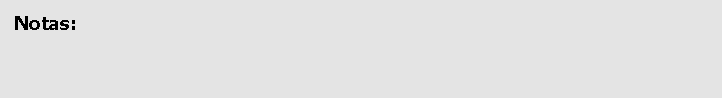  NOTAS: Se imprimió una mano con las medidas estándar de archivo. La misma se utilizará para muestra física a las personas que necesiten una prótesis. Las mismas se producirán y entregarán de forma solidaria con los kg de filamentos ganados en la competencia. 